Contact MEcell: 503-939-7724 
email: jasontharris@gmail.comwww.jasonharrisdesign.comFind me on LinkedIn http://www.linkedin.com/in/jasonharrisdesignSoftware SkillsProficient on both Mac and PCAdobe Creative SuiteMicrosoft Office Quark XpressWordpressPreziSketchUpEducationB.F.A. Degree in Graphic Design, 
Oregon State UniversityOther Certifications & 
ExperienceHTML, CSS and Web Design Project Management CertifiedFranklin Covey Focus: Time ManagementPrepress and press checksPhoto shoot direction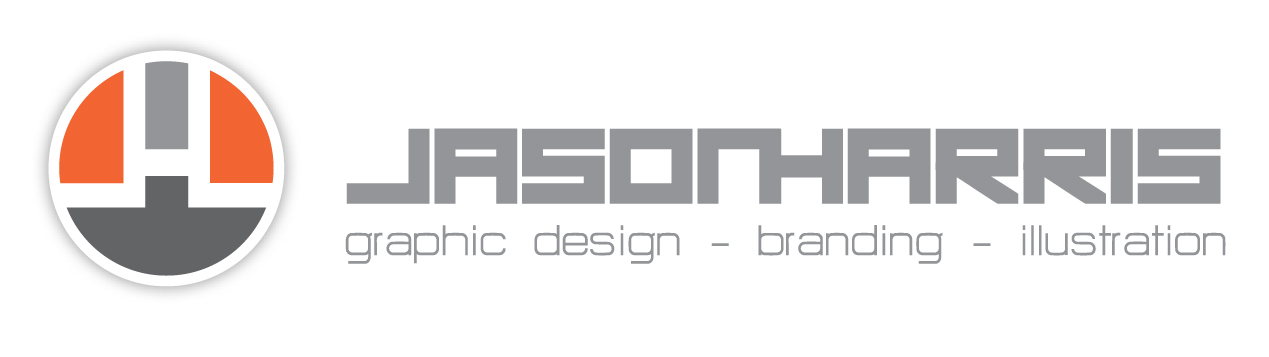 FEATURED SKILLS	Design Concepts and Development, Identity Design, Print Design, Web Design, Package Design, 
Environmental Design, Art Direction, Production Management, Illustration, Photography Direction Achievements	Creation of design concepts for over 200 different clients while also managing productionCreating standardized templates and styles resulting in reduced departmental head count of 1 FTESuccessfully launch recruitment kit consisting of in store point of purchase, outdoor signage, and brochuresDesigned a library of graphic icons that were used across all product collateralsSuccessfully launched 6 quarterly product promotional kits and managed the creation of the contentsCompletely redesigned corporate Hoffman website from ground up to better represent companyCreated a process to ensure accurate marketing materials by instituting a check list systemEstablished visual standards on which all print collateral is based which improved consistencyCreated file management system of archiving and labeling to improve efficiency by 5-7%for departmentCreated strong working relationships with other design departments increasing productivityStreamlined production procedures increasing production by 30%Career Development[ Harris Design House, Portland, OR   |   January 2012 - Present]Independent design and branding servicesMaster Cog and Creative LeadCreation and development of all design related services including print and interactive. Work includes email newsletters, websites, web banners, web ads, business graphics, brochures, business cards, flyers, and more. Management of client relations. Creative direction of peripheral design services such as photography and production. Business management of day-to-day activities such as time management and project prioritization. Clients: Intel Corporation (contract design services), PM Industries Inc, Lewis & Clark Bank, Rhythm of Healing Ayurvedic and Massage Clinic, Hoffman Construction, Diakin America, Pioneer Landscape Maintenance[ Hoffman Construction Company, Portland, OR   |   January 2008 - August 2012 ]$20M Portland-based Commercial Construction CompanyGraphic Designer / Art DirectionDevelopment of design concepts and campaigns for printed proposals and other marketing materials including print ads, corporate website, trade show materials, banners, PowerPoint presentations, packaging and more. Art Direction and workflow management of marketing coordinators and support staff on project deliverables. [ Xerox, Wilsonville, OR   |   July 2006 - December 2007 ]$4B Global Manufacturer of Printers, $150M North American Resellers DivisionGraphic Designer (contract)Designed product collaterals including product brochures, print samples, posters, quick reference guides, evaluator guides, detailed specifications, and competitive comparison guides, packaging and envelopes, art direction of photo shoots, job scheduling and press checks, team collaboration with writers and designers for creation of print material.[ The Lab West Design Studio, Vancouver, WA   |   2001-March 2006 ]Design studio for a large national pizza chain with over 1,200 individual franchises and over 500 franchisees	Graphic Designer	Created branding guidelines for multiple promotional campaigns, designed and coordinated Point Of Purchase signs and posters and other in store sales materials, created identity standards for Papa Murphy’s corporate advertising and marketing materials, management of print production including job scheduling and press checks to ensure quality and brand consistency.   